Bundesgesetz über die Zuständigkeit für die Unterstützung BedürftigerPersonalien der mitunterstützten Familienangehörigen:Sachverhalt mit Beginn, Art und Mass sowie voraussichtlicher Dauer der Unterstützung:Kostenersatzanspruch (ohne Prämien der obligatorischen Krankenversicherung bzw. Leistungen nach Art. 3 Abs. 2 ZUG) gegenüber dem Heimatkanton:Geht an: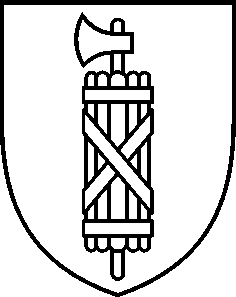 Kanton St.Gallen(für den Verkehr zwischen den Kantonen)Politische Gemeinde      Politische Gemeinde      Unterstützungsanzeige (Art. 31 Abs. 1 ZUG)Geschäftsnummern:Geschäftsnummern:Wohn- oder Aufenthaltskanton zuhanden des ersatzpflichtigen HeimatkantonsKanton St.GallenWohn- oder Aufenthaltskanton zuhanden des ersatzpflichtigen HeimatkantonsHeimatkantonName / VornameGeburtsdatumZivilstandHeimatgemeinde(n) undHeimatkanton(e)Heimatgemeinde(n) undHeimatkanton(e)zuletzt erworbenes HeimatrechtWohngemeindeWohnkantonoderoderoderoderoderAufenthaltsgemeindeAufenthaltskantonNameVornameHeimatgemeindeHeimatkantonoder HeimatstaatGeburtsdatumNameVornameHeimatgemeindeHeimatkantonoder HeimatstaatGeburtsdatumNameVornameHeimatgemeindeHeimatkantonoder HeimatstaatGeburtsdatumNameVornameHeimatgemeindeHeimatkantonoder HeimatstaatGeburtsdatumNameVornameHeimatgemeindeHeimatkantonoder HeimatstaatGeburtsdatumweitere im Haushalt wohnende, nicht unterstützte Personen:weitere im Haushalt wohnende, nicht unterstützte Personen:weitere im Haushalt wohnende, nicht unterstützte Personen:weitere im Haushalt wohnende, nicht unterstützte Personen:Datum der Wohnsitzbegründung im Wohnkanton:letzter Wohnkanton bzw. letzte Aufenthaltsgemeinde vor dem Zuzug:Datum der Beschlussfassung:Datum des Eingangs der Notfallanzeige gemäss Art. 30 ZUG:Heimatkanton     % bis      OrtDatumUnterschrift:Unterschrift:Kanton Kanton 9001 St.Gallen,9001 St.Gallen,Amt für Sozialesdes Kantons St.GallenUnterschrift: